 แบบรายงานสรุปการสอนออนไลน์วัน/เดือน/ปี..........................................................................เวลา.........................หมู่เรียน.......................รหัสวิชา.......................................วิชา................................................................ผู้สอน ..............................................................................................................เนื้อหา..................................................................................................................................................................................................................................................................................................................................................................................................................................................................................................................		โปรแกรมหรือแอพพลิเคชั่น ที่ใช้สอน..................................................................................................................................................................................................................................................................................................................................................................................................................................................................................................................	ปัญหาข้อเสนอแนะอื่นๆ ในการสอน..................................................................................................................................................................................................................................................................................................................................................................................................................................................................................................................		ภาพประกอบ คือ ผู้สอน วัน เวลา เนื้อหาที่สอน ..................................................................................................................................................................................................................................................................................................................................................................................................................................................................................................................	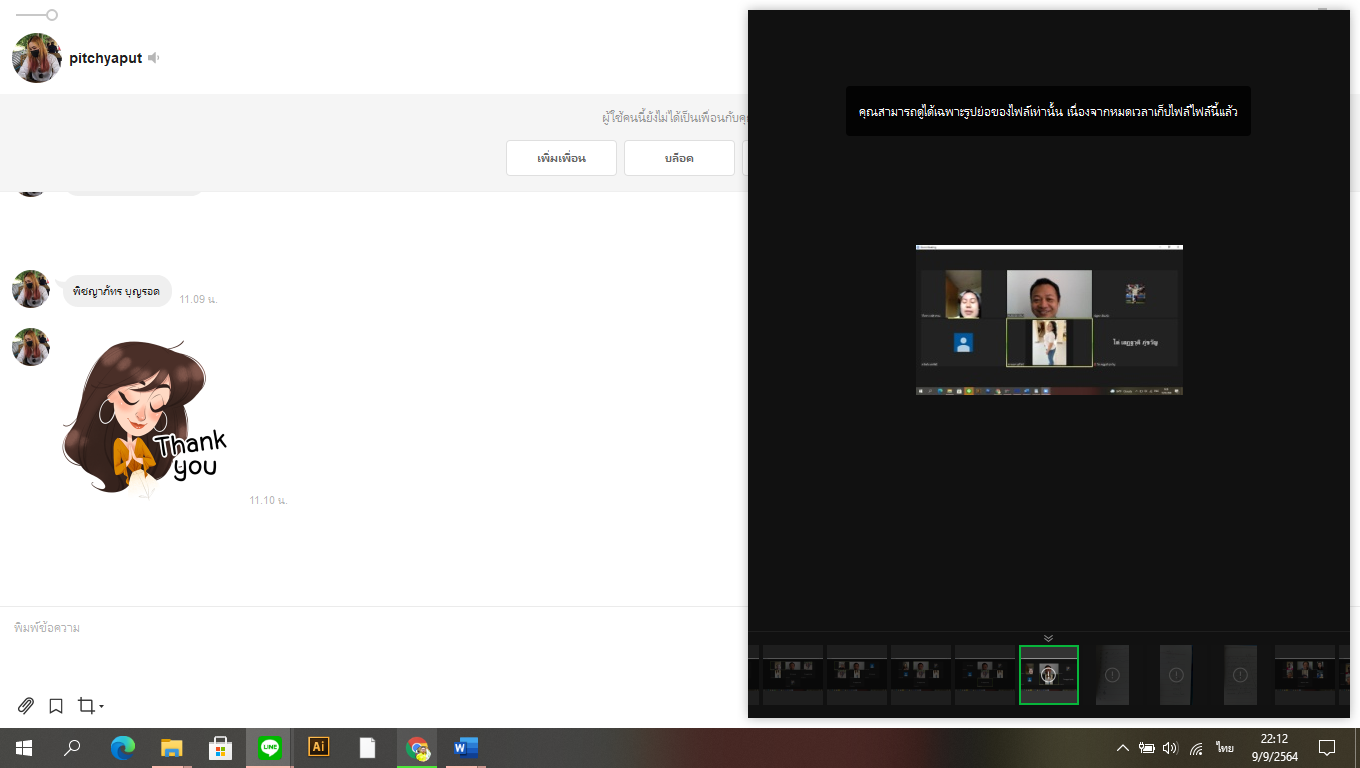 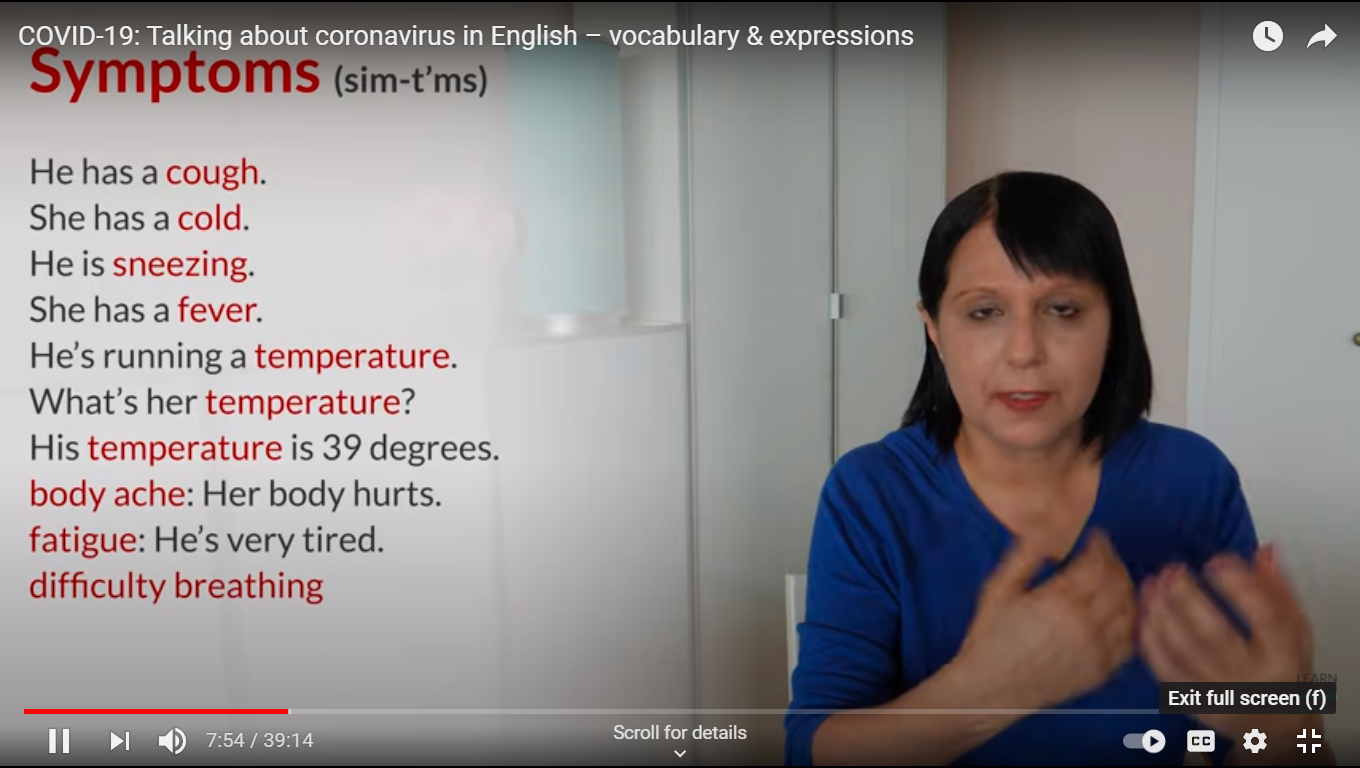 